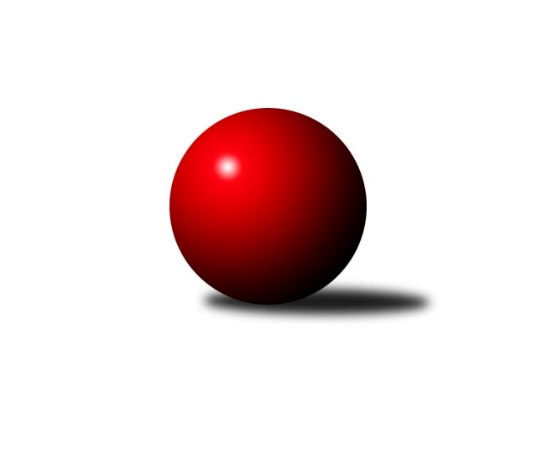 Č.20Ročník 2022/2023	26.3.2023Nejlepšího výkonu v tomto kole: 2848 dosáhlo družstvo SK Podlužan Prušánky BJihomoravský KP1 jih 2022/2023Výsledky 20. kolaSouhrnný přehled výsledků:KK Sokol Litenčice	- TJ Sokol Vracov B	5:3	2489:2454	5.5:6.5	24.3.KK Vyškov D	- TJ Lokomotiva Valtice B	3:5	2584:2593	6.0:6.0	24.3.SK Podlužan Prušánky C	- SK Podlužan Prušánky B	2:6	2709:2848	6.0:6.0	24.3.TJ Sokol Šanov C	- SKK Dubňany B	7:1	2757:2594	9.0:3.0	25.3.TJ Jiskra Kyjov	- TJ Sokol Mistřín C	8:0	2542:2318	10.0:2.0	26.3.TJ Sokol Vážany	- KK Jiskra Čejkovice	6:2	2691:2576	7.0:5.0	26.3.Tabulka družstev:	1.	SK Podlužan Prušánky B	20	17	1	2	112.5 : 47.5 	147.0 : 93.0 	 2662	35	2.	TJ Sokol Vážany	20	13	2	5	100.5 : 59.5 	140.0 : 100.0 	 2630	28	3.	SK Podlužan Prušánky C	20	14	0	6	97.5 : 62.5 	131.0 : 109.0 	 2608	28	4.	TJ Sokol Mistřín C	20	12	2	6	91.5 : 68.5 	123.5 : 116.5 	 2599	26	5.	TJ Jiskra Kyjov	20	10	1	9	83.0 : 77.0 	127.5 : 112.5 	 2542	21	6.	KK Jiskra Čejkovice	20	10	0	10	80.0 : 80.0 	120.0 : 120.0 	 2559	20	7.	TJ Sokol Vracov B	20	9	0	11	76.5 : 83.5 	113.5 : 126.5 	 2549	18	8.	TJ Sokol Šanov C	20	9	0	11	71.5 : 88.5 	113.5 : 126.5 	 2534	18	9.	TJ Lokomotiva Valtice B	20	8	1	11	76.0 : 84.0 	121.0 : 119.0 	 2539	17	10.	SKK Dubňany B	20	6	1	13	63.0 : 97.0 	108.5 : 131.5 	 2545	13	11.	KK Sokol Litenčice	20	6	0	14	64.5 : 95.5 	103.5 : 136.5 	 2492	12	12.	KK Vyškov D	20	2	0	18	43.5 : 116.5 	91.0 : 149.0 	 2476	4	 TJ Sokol Vážany	2691	6:2	2576	KK Jiskra Čejkovice	Radim Kroupa	 	 221 	 245 		466 	 2:0 	 351 	 	175 	 176		Radoslav Holomáč	Jozef Kamenišťák	 	 210 	 235 		445 	 2:0 	 432 	 	209 	 223		Michal Hlinecký	Petr Sedláček	 	 224 	 204 		428 	 1:1 	 422 	 	215 	 207		Zdeněk Škrobák	Dušan Zahradník	 	 217 	 241 		458 	 0:2 	 464 	 	221 	 243		Tomáš Mrkávek	Petr Malý	 	 217 	 233 		450 	 1:1 	 469 	 	240 	 229		Ludvík Vaněk	Josef Kamenišťák	 	 261 	 183 		444 	 1:1 	 438 	 	212 	 226		Martin Komosnýrozhodčí: Jiří KramolišNejlepší výkon utkání: 469 - Ludvík Vaněk
21. kolo01.4.2023	so	17:00	TJ Sokol Šanov C - TJ Sokol Vážany		